	Genève, le 12 octobre 2010Madame, Monsieur,1	Conformément à la décision prise par le Conseil, à sa session de 2009, visant à mettre en œuvre la Résolution 76 de l'AMNT, j'ai l'honneur de vous informer que la troisième réunion sur l'interopérabilité (Interop) en matière de TVIP aura lieu au Sinhgad Technical Education Society Narhe Campus, à Pune (Inde), du 14 au 17 décembre 2010, à l'aimable invitation de l'Administration de l'Inde. La mise en place de la réunion se fera le 13 décembre 2010.2	Les personnes ayant besoin d'un visa d'entrée en Inde trouveront à l'Annexe 1 les informations concernant l'obtention d'un tel visa. Il est vivement recommandé d'entamer les démarches correspondantes deux mois avant la réunion, soit le 15 octobre 2010, afin que les autorités indiennes disposent d'un délai suffisant pour traiter les demandes.3	Des tests de conformité et d'interopérabilité relatifs à des normes de l'UIT-T en matière de TVIP auront lieu les 14 et 15 décembre 2010; ils concerneront notamment les normes H.701 (reprise en cas d'erreurs), H.721 (dispositif terminal de TVIP), H.740 (mesure de l'audience), H.750 (métadonnées), H.761 (Ginga-NCL), H.762 (multimédia interactif simple) et H.770 (exploration de service). Un rapport concernant les résultats des tests sera incorporé au processus d'élaboration des normes. Les tests sont réservés aux ingénieurs des organisations qui mettent en œuvre la série de normes UIT-T relatives à la TVIP.4	Des présentations, lors desquelles les organisations participantes pourront démontrer l'interopérabilité de leurs produits de TVIP, se tiendront les 16 et 17 décembre 2010. Ces présentations sont ouvertes au public. 5	La page web de l'UIT consacrée à l'interopérabilité (itu.int/interop) contiendra des informations détaillées sur cette réunion et sera mise à jour en tant que de besoin.6	Les régulateurs, les radiodiffuseurs, les entreprises de télécommunication, les intégrateurs de système, les laboratoires de test, les artistes, les universités, le grand public et d'autres entités sont invités à venir assister aux présentations. L'UIT élaborera un programme de présentations privées. Une séance de présentation en groupe/publique aura également lieu. Les présentations étant gratuites pour les visiteurs (membres et entités non membres de l'UIT), veuillez nous contacter à l'adresse suivante: interop@itu.int si vous souhaitez assister à l'une d'elles.7	La troisième réunion de l'UIT sur l'interopérabilité en matière de TVIP s'appuiera sur le succès des deux premières réunions de la série, tenues à Genève en juillet 2010 et à Singapour en septembre 2010. Les résultats de ces deux premières réunions ainsi que de courtes présentations vidéo seront disponibles sur la page web de l'UIT consacrée à l'interopérabilité à l'adresse itu.int/interop.8	Des informations utiles ainsi que des renseignements sur les formalités douanières et les hôtels sont disponibles à l'adresse itu.int/interop.9	Je souhaiterais vivement recevoir vos réactions et contributions concernant les réunions de l'UIT sur l'interopérabilité. Si vous souhaitez obtenir des renseignements complémentaires, veuillez me contacter à l'adresse interop@itu.int.Veuillez agréer, Madame, Monsieur, l'assurance de ma considération distinguée.Malcolm Johnson
Directeur du Bureau de la
normalisation des télécommunicationsAnnexe: 1ANNEX 1(to TSB Circular 145)Visa requests for the 3rd ITU IPTV Interop Event in IndiaThe procedure to get a visa involves two steps.1st step: Request for the visa support letterBefore contacting the Indian embassy or consulate of your country, you need a visa support letter from the Indian host of the Interop event. In order to get the visa support letter, please send an email to the following two contacts: Prof. Kailash J Karandekailashkarande@yahoo.co.in+91-02114-304441 / +91-09324504016Prof. Dr. S. D. Markandesdmarkande@hotmail.com+9120-32518689 / +919422517315Your request needs to include a copy of the passport and the following information:1. Name2. Surname3. Date and Place of Birth:4. Nationality:5. Date of Arrival:6. Date of Departure:7. Passport Number:8. Date of passport issue:9. Date of passport expiry:The Indian host strongly recommends that you send the email two months prior to the event, i.e., 15 October 2010, in order to allow enough time for visa processing by the Indian authorities.You will then receive the visa support letter via email .2nd step: Visa request at the  embassy or consulate of your countryOnce you have received the visa support letter, please contact the Indian embassy or consulate in your country.In general the requirements to get the visa are:• Valid passport or other travel document recognized by the  government• Application form (provided by the consulate)• 2 photographs 4 cm x 4 cm • Roundtrip ticket• Payment of consular fee• Visa support letter______________Bureau de la normalisation
des télécommunications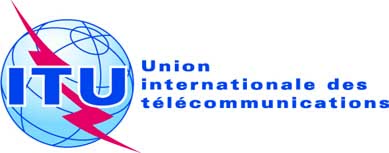 Réf.:Circulaire TSB 145Interop/KB-	Aux administrations des Etats Membres de l'Union-	Aux Membres du Secteur de l'UIT-T;-	Aux Associés de l'UIT-T-	Aux Présidents et Vice-Présidents de toutes les Commissions d'études de l'UIT-TTél.:
Fax:
E-mail:+41 22 730 6226
+41 22 730 5853
interop@itu.intCopie:-	Au Directeur du Bureau de développement des télécommunications;-	Au Directeur du Bureau des RadiocommunicationsObjet:3ème réunion de l'UIT sur l'interopérabilité (Interop) en matière de TVIP, 
Pune (Inde), 14-17 décembre 2010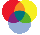 